网络公开信息表用人单位名称北京百卡弗食品有限公司北京百卡弗食品有限公司北京百卡弗食品有限公司建设单位地址北京市顺义区大孙各庄镇西太路南侧用人单位联系人张亚丽技术服务项目组人员名单韩波、崔晓晓韩波、崔晓晓韩波、崔晓晓现场调查人员韩波、崔晓晓现场调查时间2023.5.23现场检测人员韩波、崔晓晓现场检测时间2023.5.24用人单位陪同人张亚丽张亚丽张亚丽证明现场调查、现场采样、现场检测的图像影像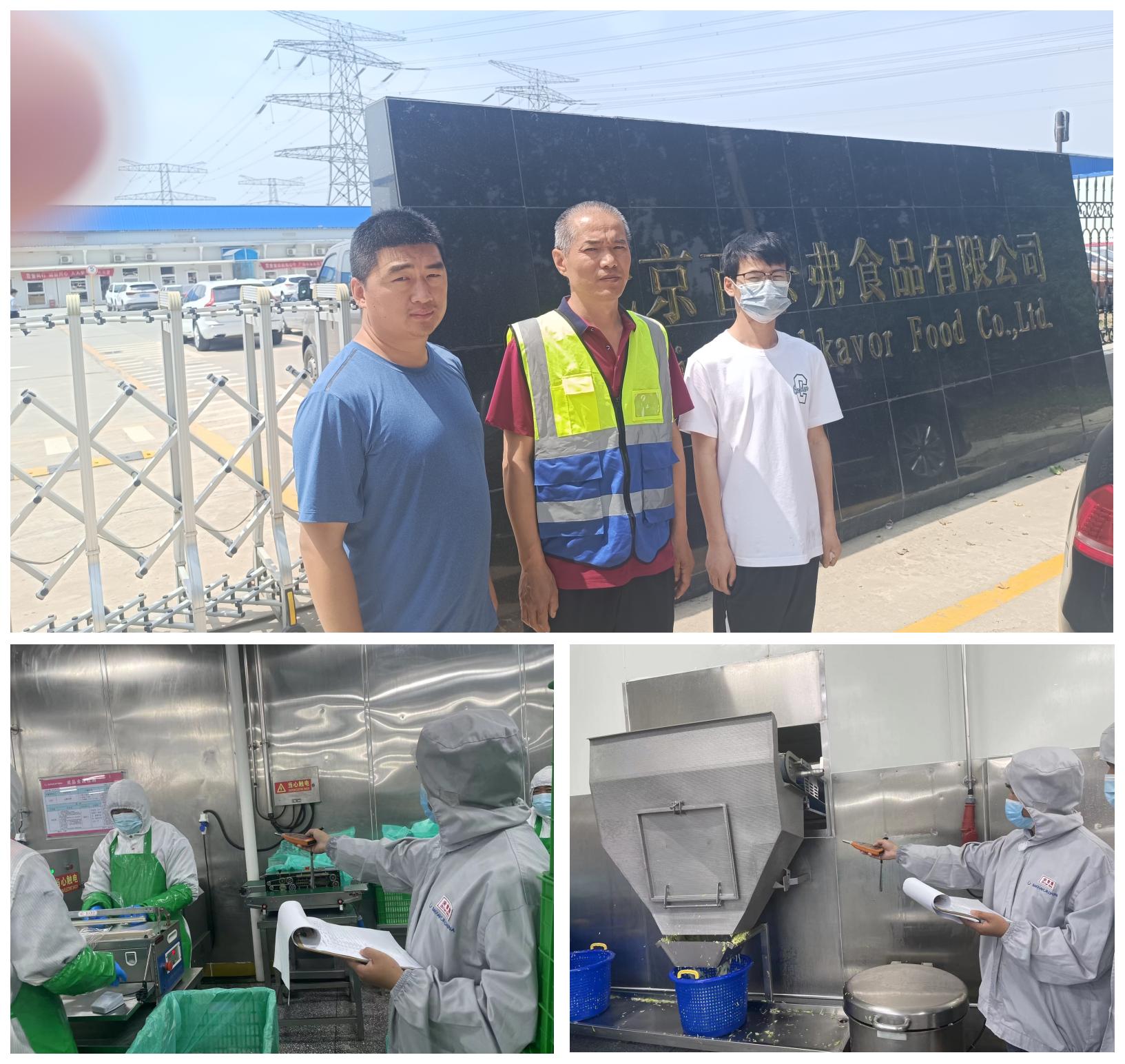 